United Arab EmiratesUnited Arab EmiratesUnited Arab EmiratesUnited Arab EmiratesApril 2025April 2025April 2025April 2025MondayTuesdayWednesdayThursdayFridaySaturdaySunday123456789101112131415161718192021222324252627282930NOTES: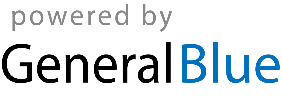 